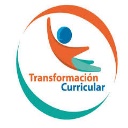 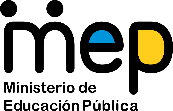 Estimado estudiante, una vez obtenida su dirección electrónica, lo invito a liderar un Foro de discusión¨. Para ello debe de realice las siguientes actividades:En su cuaderno o en una página de Word, usted planifique: ¿qué tema va a escoger de los sugeridos?, a cuántas personas va a invitar a participar?, ¿qué tiempo va a durar la actividad?, ¿cómo va a realizar el cierre de la actividad?Posteriormente, usted va a ingresar a la interfaz de GMAIL, para iniciar lo que ha planeado.
¡Adelante!Ingresar a la interfaz de correo de GMAIL.Digite su cuenta y contraseña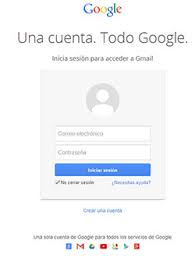 De clic en redactar.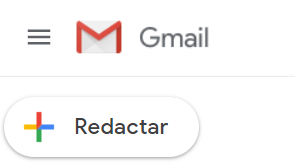 Al ingresar a la interfaz, siga las indicaciones que le ofrece el recuadro siguiente: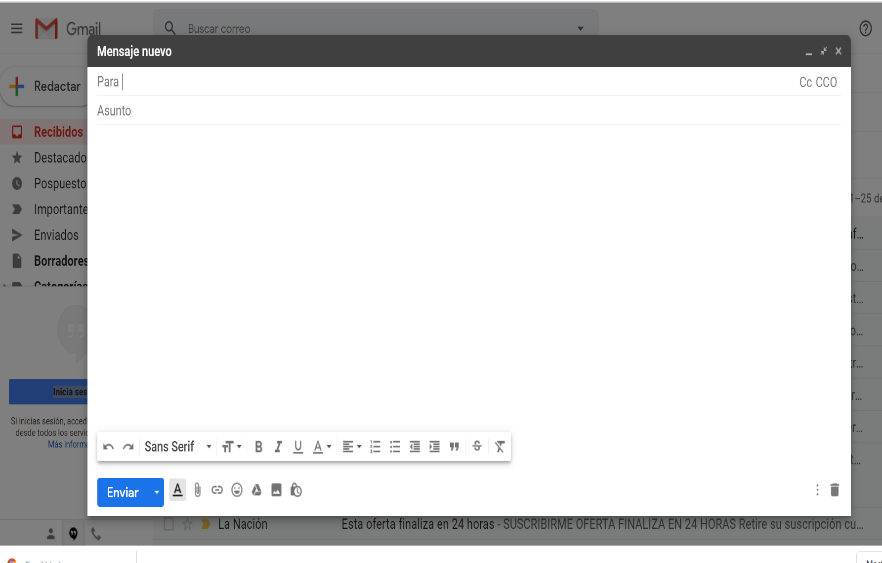 Aspectos a tomar en cuenta para la dinámica del Foro Selecciones uno de los tres temas sugeridos:La problemática mundial del CORONAVIRUS.La situación del futbol nacional, con respecto a la pandemia.Causas y consecuencias del Coronavirus en la sociedad costarricense.Como se le indica en el recuadro anterior, escriba un correo a cuatro personas seleccionadas por usted, explíqueles cuál es la intensión de este correo que usted va a enviar.Luego, indíqueles a los participantes, que usted quiere conversar del tema que ha seleccionado y que le gustaría conocer de la opinión que tiene él o ella acerca del tema que usted sugiere.Solicítele que el aporte que haga sea antes de 24 horas.Una vez leído los aportes de las cuatro personas, haga un resumen tomando en cuenta lo expuesto por cada una de las personas que participan en la actividad.Elaborado por: Marta Montero ValverdeAsesora NacionalDDC-DEPJA